Betriebsschließungsversicherungen in der Coronakrise 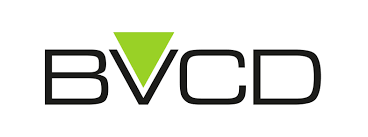 Einige Campinganlagen verfügen über eine Betriebsschließungsversicherung oder eine Betriebsunterbrechungsversicherung und fühlen sich damit gegenüber den Schäden der Coronakrise finanziell abgesichert. Eine Betriebsunterbrechungsversicherung haftet in jedem Fall nur für Sachschäden, sodass die Auswirkungen der Coronakrise hier ausgenommen sind. Leider geben auch viele Betriebsschließungsversicherungen bekannt, dass kein Versicherungsschutz für diesen Fall besteht und/oder beharren auf einer Einzelverfügung der zuständigen kommunalen Behörde. Die Gesundheitsämter sind derzeit überlastet und beschäftigen sich vorrangig mit anderen Aufgaben als mit der Ausstellung von Einzelverfügungen. Momentan haben wir noch keine Auskunft darüber, ob Versicherungen auch Allgemeinverfügungen akzeptieren. Sollte sich dies ändern, informieren wir Sie unverzüglich. Die allgemeine Enttäuschung und Verunsicherung gegenüber der Versicherung können wir sehr gut verstehen. Es ist unser Anliegen, Sie in der Situation bestmöglich zu unterstützen. Was Sie als ersten Schritt tun können, ist eine Schadensanzeige an ihre Versicherung zu richten. So können etwaige Ansprüche aus dem Versicherungsvertrag aufgrund unterlassener oder verspäteter Schadensanzeige nicht verwirkt werden. Hierzu haben wir Ihnen ein Musteranschreiben formuliert (siehe Folgeseite).
Folgende Punkte sind vor Schadensanzeige zu erledigen bzw. zu prüfen:Unverzüglich müssen Sie der Versicherung die Betriebsschließung melden und belegen (dies geschieht nachweisbar, z.B. per Fax oder Einschreiben).Falls Änderungen bezüglich der behördlichen Erlässe eintreten, müssen Sie Ihre Versicherung über dies unverzüglich informieren (bitte beachten: Das Campen zu touristischen Zwecken ist vorerst bis zum 19. April untersagt).Bitte prüfen Sie, ob Ihr Vertrag Klauseln enthält, die einen Anspruch auf Entschädigung ausschließen, wenn Sie bereits das Entschädigungsrecht aufgrund von behördlichen Erlässen wahrnehmen. Diese Frage, ob Schadensersatz auf dieser Grundlage besteht, ist momentan noch ungeklärt. Der BVCD informiert, sobald klar ist, ob und inwiefern das der Fall sein könnte. Spätestens dann sind Sie verpflichtet, ebenfalls unverzüglich entsprechende Anträge zu stellen. Einige Verträge sind so geregelt, dass Ihnen die die Versicherung ein zinsloses Darlehen bis zur Höhe der nach dem Vertrag berechneten Versicherungsleistung zur Verfügung stellt. Dies ist in der Vorlage bereits inkludiert. Sollte ihr Vertrag dies nicht beinhalten, so streichen Sie bitte diesen Satz.Des Weiteren trifft Sie eine Schadensminderungspflicht. Aus diesem Grund sollten Sie von Kurzarbeitergeld etc. Gebrauch machen.  Bitte beachten Sie: Diese Vorlage ist keine Rechtsberatung. Wir bemühen uns sehr, diese Informationen auf der Basis der aktuellen Sach- und Rechtslage zu erstellen. Für Schäden, die durch die Verwendung dieses Dokuments entstehen könnten, ist die Haftung auf Vorsatz und grobe Fahrlässigkeit beschränkt. Hiervon ausgenommen ist die Haftung für Schäden an Körper, Leben und Gesundheit, für die die gesetzlichen Haftungsregeln uneingeschränkt gelten. Quelle: DEHOGA.Bitte prüfen Sie regelmäßig die Aktualität der verwendeten Dokumente und beachten Sie unsere Verbandsmitteilungen. Vielen Dank.An
(Name der Versicherung)Von											Ort, Datum(Name der Campinganlage)Schadensanzeige zur Betriebsschließung (Versicherungsnummer)Sehr geehrte Damen und Herren,aufgrund einer behördlich angeordneten Nutzungsuntersagung informiere ich Sie hiermit über die Schließung meines Betriebs. Diese wurde auf der Grundlage von (Name der Verordnung) vom (Datum) des Bundeslandes (Name des Bundeslandes) veranlasst. (Hinweis: Die Verordnungen der Länder bzgl. der Nutzungsuntersagung von Camping zu touristischen Zwecken finden Sie unter bvcd.de/corona.)Wie vertraglich vereinbart, beanspruche ich wegen der Betriebsschließung ab dem oben genannten Datum den entsprechenden Tagessatz in Höhe von (Betrag einfügen) Euro.Bitte bestätigen Sie mir die Anerkennung meines Anspruchs dem Grunde nach innerhalb von 10 Tagen nach Zugang des Schreibens.Des Weiteren beantrage ich die Bereitstellung eines zinslosen Darlehens bis zur Höhe der nach dem Vertrag berechneten Versicherungsleistung.(Hinweis: Diese Leistung beinhalten nicht alle Verträge. Bitte prüfen Sie Ihre Klauseln vorab.)Vielen Dank.Mit freundlichen Grüßen_________________Unterschrift, Position